Plan zajęć z przedmiotu "Umiejętności informacyjne"w roku akademickim 2021/2022szkolenie umiejętności wyszukiwania informacji niezbędnych przy pisaniu prac dyplomowych dla studentów III roku studiów stacjonarnych I stopniaWydziału Technologii ChemicznejWykładowca: 	dr inż. Beata Korzystka Beata.Korzystka@put.poznan.pltel. 61 665-3522 Zajęcia odbywają się: w sali seminaryjnej Biblioteki PP, I piętro, pok. nr 116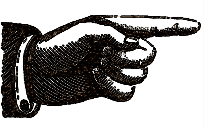    Sprawdź plan Biblioteki PP, jeśli obawiasz się, że nie dotrzesz na czas.Zajęcia są jednorazowe, obowiązkowe i podlegają zaliczeniu w indeksie.
Udział w zajęciach obowiązkowo we własnej grupie.KierunekGrupaDataDzień GodzinaIFĆw. 1 (26)16.05.2022poniedziałek11:45-13:15TOŚĆw. 1 (18)16.05.2022poniedziałek15:10-16:40ICIPĆw. 1 (27)17.05.2022wtorek13:30-15:00TCHĆw. 1 (28)18.05.2022środa09:45-11:15IFĆw. 2 (26)19.05.2022czwartek8:00-9:30ICIPĆw. 2 (28)23.05.2022poniedziałek8:00-9:30CHTĆw. 1 (10)23.05.2022poniedziałek13:30-15:00TCHĆw. 3 (29)24.05.2022wtorek13:30-15:00TCHĆw. 2 (28)25.05.2022środa15:10-16:40